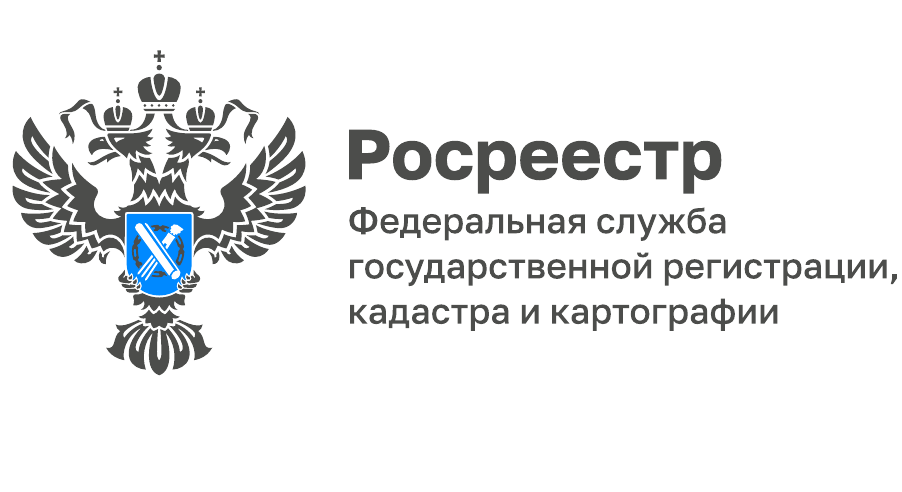 Рубрика: вопрос-ответ     Недавно запрашивала выписку из Единого государственного реестра недвижимости, но сведения не получила, т.к. информации в реестре не оказалось. Можно ли  мне вернуть деньги за поданный запрос?      На вопрос отвечает заместитель начальника отдела подготовки сведений ФГБУ «ФКП Росреестра» по Ярославской области Марина Максимова.                К сожалению,  затраченные средства вернуть не получится.Важно понимать, что плата за предоставление сведений вносится за факт подачи запроса и его обработку. Если в реестре недвижимости нет никаких сведений по объекту, интересующему заявителя, то запрос всё равно считается поданным и обработанным в соответствии с законодательством.      То же касается и тех случаев, когда в запросе были указаны недостаточно точные критерии поиска объекта, в результате чего заявитель получил информацию не по тому объекту, что его интересовал.      Именно поэтому необходимо быть максимально внимательными во время подачи запроса, указывать максимально точные и полные характеристики объекта недвижимости. Идеально при запросе информации указывать кадастровый номер объекта, а при запросе «выписки о правах отдельного лица» — СНИЛС заявителя и предыдущие ФИО, если они когда-либо менялись.________________________________Контакты для СМИ:Горбатюк Ольга Сергеевна,Инженер 1 категорииФилиала ФГБУ «ФКП Росреестра» по ЯО8 (4852) 59-82-00 доб. 24-56